HIJASHIJAS.364282@2freemail.com  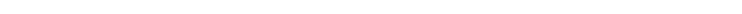 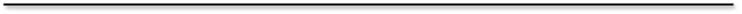 ObjectiveDiligent structural engineer with 2 years of experience in designing of steel and concrete structures at a reputed design and engineering consultancy. Aiming to use my proven technical, managerial, and interpersonal expertise to effectively fill the position of structural engineer at ARCADIS.Personal SummaryI am a passionate structural engineer, with a recognised membership in ‘The Institution of Structural Engineers’, having experience in design and detailing of steel and concrete structures, multidisciplinary coordination, leadership and communication skills. Have worked on multiple large scale projects including Doha metro (Qatar) and Cross rail (UK). I am a post graduate degree holder in structural engineering from Indian Institute of Technology, and having a first-class Bachelor’s degree in Civil Engineering. I am currently working in an MNC providing offshore design support to various offices across UK, US, Middle East and South Asia.Work Experience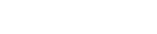 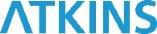 WS Atkins (India) Pvt. Ltd.Designation: Graduate Structural Engineer	July 2015 – PresentResponsibilities:Developing conceptual design and load transfer schemes for structural systemsPerforming detail structural analysis using structural softwareDeveloping detailed hand calculations for Section capacity, Buoyancy and Global stabilityAssessment of existing structures including bridges and pedestal walkwaysGenerating complete drawings including General arrangements, Details and SectionsPreparing comprehensive technical reports to submit to the clientMulti-disciplinary Coordination with Architects, MEP, Survey team and BIM techniciansDetailed designing of structural elements to British and European codes of practiceCo-ordinating technical presentations for continues professional development (CPD)Interfacing with Scandinavian offices to ensure proper work flowCoordinating Graduate forum for improving technical and interpersonal skills of graduate engineersMajor Projects Handled:Doha Gold Line- Underground Metro Station: The scope included Structural scheming, analysis, design and detailing, architectural planning for 13 underground metro stations (Reinforced concrete).Hung Hom Station, Structural Rehabilitation and Expansion: Atkins was the lead consultant for the detailed assessment, design and strengthening of station and associated structures.Cross Rail Anglia: The scope included multidisciplinary coordination, detailed design, generation of complete drawings and supporting documents for complete platform structures.West Anglia Main Line- Platform Infrastructure Development: The scope included assessment of existing structures, detailed design of steel foot over bridge and associated ramps and pile design for proposed platform structures.The key objective was to capture the stochastic behaviour of reinforced concrete frames, under seismic load, using fragility curves.The main objective was to get familiarized with different geotechnical practices and ground improvement techniques.Software SkillsAnalysis software: STAAD, SAP-2000, SAM, Tedds, Robot, Lusas, ABAQUS and Open-Sees. Drafting software: AutoCAD, Revit-Structures, Micro-Station and Sketch-up.AchievementsSecured 99.41 Percentile in GATE 2013 (Graduate Aptitude Test for Engineers) Secured Top score in B. Tech batch during the year (2008-2009)Winners of GET project-2016 in WS AtkinsRunners up in football match during Atkins sports carnival (2016)Won various prizes in deferent stage performances including Elocution, Drama and story writingSoftware SkillsGraduate Member: The Institution of Structural Engineers (ID: 078397656)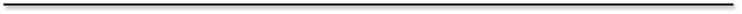 I hereby declare that the information furnished above is true and complete to the best of my knowledge.Academic Projects1.  Seismic Fragility Analysis of Reinforced Concrete Frames.(2014 to 2015)2.  Geotechnical Practices in Different Civil Engineering Projects.(2011 to 2012)Educational QualificationsDegreeInstituteGradeYearM.TechIndian Institute of Technology Guwahati9.11 (CGPA)2015B. TechMES College of EngineeringFirst Class2012Positions of ResponsibilitiesPositions of ResponsibilitiesPositions of ResponsibilitiesStudents’ Union ChairmanStudents’ Union Chairman2011-20122011-2012A challenging responsibility by representing a community of 3000 students in MES College ofA challenging responsibility by representing a community of 3000 students in MES College ofA challenging responsibility by representing a community of 3000 students in MES College ofA challenging responsibility by representing a community of 3000 students in MES College ofengineering.  Successfully organized seven non-technical  events  by handling and  delegating theengineering.  Successfully organized seven non-technical  events  by handling and  delegating theengineering.  Successfully organized seven non-technical  events  by handling and  delegating theengineering.  Successfully organized seven non-technical  events  by handling and  delegating theresponsibilities.Student representative for placement, IITStudent representative for placement, IIT2014-20152014-2015Was selected as the student representative, for co-ordinating the placement process in IIT.Was selected as the student representative, for co-ordinating the placement process in IIT.Business representative for IGF, AtkinsBusiness representative for IGF, Atkins2015-20162015-2016An initiative within Atkins for improving technical competency and interpersonal skills of engineers.An initiative within Atkins for improving technical competency and interpersonal skills of engineers.An initiative within Atkins for improving technical competency and interpersonal skills of engineers.An initiative within Atkins for improving technical competency and interpersonal skills of engineers.Personal ProfilePersonal ProfileDate of Birth & Age: 29th March 1990 & 27Nationality: IndianMarital Status: Married